ЗАЯВЛЕНИЕ НА ПРЕДОСТАВЛЕНИЕ ДОСТУПА В СЕРВИС «ЛИЧНЫЙ КАБИНЕТ ОПЕРАТОРА»(выбрать нужное, проставив галочку напротив)□ Прошу предоставить доступ (логин, пароль) к сервису «Личный кабинет оператора» https://lko.rt.ru (далее –  ЛКО).Права доступа в сервисе прошу организовать в соответствии с Приложением №1Логин и пароль для входа в ЛКО предоставить на e-mail _____________________Способ подтверждения пользователя ЛКО:□ по SMS, номер мобильный телефона ____________________________□ по e-mail□ Прошу восстановить доступ к ЛКО.□ Прошу заблокировать доступ к ЛКО.Логин ____________________	E-mail ____________________С Правилами использования сервиса «Личный кабинет оператора» ПАО «Ростелеком», которые размещены на сайте lko.rt.ru, ознакомлен (-а) и согласен(-а). Правила являются неотъемлемой частью Договора, представленным в Приложении № 1 к заявлению на предоставление доступа в сервис «Личный кабинет оператора».______________________________________________________________ /______________________ /_______________/Реквизиты документа, подтверждающего полномочия:                       подпись представителя  (расшифровка ФИО)              (Протокол, Доверенность, Свидетельство ЕГРИП)                                                                 ______________________________________                                                                                                                               (должность представителя организации)_____ . __________ . 20__ г.     М.П.Приложение № 1к заявлению на предоставление доступа в сервис «Личный кабинет оператора»Список номеров договоров / лицевых счетов______________________________________________________________ /______________________ /_______________/Реквизиты документа, подтверждающего полномочия:                       подпись представителя  (расшифровка ФИО)              (Протокол, Доверенность, Свидетельство ЕГРИП)                                                                 ______________________________________                                                                                                                               (должность представителя организации)_____ . __________ . 20__ г.     М.П.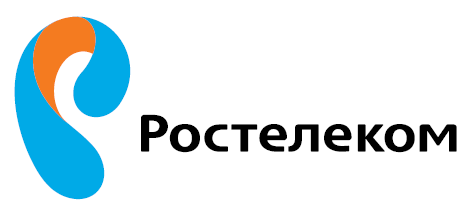 В ПАО «Ростелеком»От _______________________________________(наименование  организации)__________________________________________________________________(ИНН)__________________________________________________________________ (ФИО представителя организации)ИНН1)2)3)4)5)